игры по дороге домойРечевые игры по дороге домой для детей  6 лет (рекомендации для родителей)Подготовила:Ситникова Т.М., воспитатель МБДОУ д/с № 1Лучше развивать речевые навыки в свободном общении с ребенком, в творческих играх. Дети, увлеченные замыслом игры, не замечают того, что они учатся, хотя им приходится сталкиваться с трудностями при решении задач, поставленных в игровой форме. Решение этой задачи является для каждого ребенка важным условием личного успеха в игре.Данные речевые игры способствуют развитию речи, обогащению словаря, внимания, воображения ребенка. С помощью таких игр ребенок научиться классифицировать, обобщать предметы, игры способствуют формированию лексико-грамматических категорий, связной речи.Для достижения положительного результата, необходимо играть ежедневно. Игра«Отгадай предмет по названию его частей»Кузов, кабина, колеса, руль, фары, дверцы (грузовик).Ствол, ветки, сучья, листья, кора, корни (дерево).Дно, крышка, стенки, ручки (кастрюля).Палуба, каюта, якорь, корма, нос (корабль).Подъезд, этаж, лестница, квартиры, чердак (дом).Крылья, кабина, хвост, мотор (самолет).Глаза, лоб, нос, рот, брови, щеки (лицо).Игра"Волшебные очки"Представьте что у вас есть "волшебные очки" когда их надеваешь, то все вокруг становится(зеленым,синим и.т.д).Посмотри вокруг и скажи какого цвета все стало: красные сапоги, красное дерево,красный забор,красная кошка...)Игра«Отгадай, что это»Отгадывание обобщающего слова по функциональным признакам, по ситуации, в которой чаще всего находится предмет, называемый этим словом.Например:Растут на грядке в огороде, используются в пищу (овощи).Растут на дереве в саду, очень вкусные и сладкие.Движется по дорогам, по воде, по воздуху.Игра«Назови лишнее слово»Взрослый называет слова и предлагает ребенку назвать «лишнее» слово, а затем объяснить, почему это слово «лишнее».- «Лишнее» слово кукла, песок, юла, ведерко, мяч;стол, шкаф, ковер, кресло, диван;пальто, шапка, шарф, сапоги, шляпа;слива, яблоко, помидор, абрикос, груша;волк, собака, рысь, лиса, заяц;Игра"Кто, что делает?"Задача ребенка придумать как можно больше слов к слову( кошка, воробей, машина, дерево...) Кошка- мяукает, бежит, прыгает, шипит..., машина -едет, гудит, везет грузы...Игра«Слово за слово …»Игра для развития воображения и речевой реакцииЭта игра, во взрослом варианте носящая название «Бег ассоциаций», заключается в том, чтобы связать высказыванием любые названные предметы.Играть можно и группой, вдвоем.Водящий произносит вслух два случайных слова, например, «крыса» и «табуретка».Следующий участник произносит: «Папа бросил табуреткой в крысу» и называет следующее слово: «Молоко».Следующий участник связывает предложением второе и третье слова: «На табуретке было разлито молоко» и т. д.Игра бесконечна, проигравшим считается тот, кто не смог быстро составить предложение.Однако если Ваш ребенок имеет замедленный темп деятельности, лучше обойтись без проигравших!Играйте дома, на улице, играйте в дороге (по 3 — 4 игры в день):Игра «Цепочка слов»: называть по очереди слова, начинающиеся на последний звук предыдущего слова. Пример: сова – апельсин – носок – кот…Развивайте ребенку ориентацию в пространстве: «Назови, что находиться  слева от тебя, справа, ближе, выше,..  и т.д.», на листе бумаги – игры «Морской бой», «Крестики-нолики». Игра «Из чего какое?»: Сок из яблок – яблочный, а из груш? Слив? Дом из кирпича – какой? Книга из бумаги, одеяло из шерсти  и т.д.Развивайте слуховую память. Начиная с 3-5 коротких слов, попросите ребенка запомнить и повторить их. Доведите до 10 слов. Так же поиграйте с числами.Игра «Чей хвост (голова, ухо, глаза)?»: у медведя – медвежий (медвежья, медвежье, медвежьи), а у змеи, у утки, у верблюда, у козы, и т.д.Развивайте ориентацию в собственном теле: «Покажи левую руку, правую ногу, правую коленку,..  Дотронься левой рукой до правого уха, до левого колена, правой рукой прикрой правый глаз,.. и т.д.» «Кто у кого?» У лисы – лисята, а у волка,  собаки, свиньи, овцы…Игра «Большой-маленький» Стол – столик, рука — ?.. (ручка), язык — ?..Игра «Похлопай, как я!» Вы отхлопываете (можно отстучать по столу любым предметом) сперва простые ритмы:   !  ! ,  !!  !! ,  !  !!  ,  !! ! , затем сложнее: !  !!  ! ,  !!  !  !! ,  !!  !!! ,… Ребенок слушает и старается его воспроизвести.Обязательно читайте ребенку книги каждый день (хотя бы перед сном) и объясняйте ему все обороты речи, все слова, которые ему могут быть не ясны. Спрашивайте: «Что значит «знать назубок», «кудрявая девочка», «и наутёк», что такое «харчевня», «изгородь» и т. д.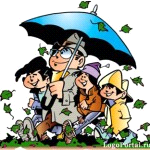 